…………………………………..    (miejscowość, data).......................................................									      (pieczęć Organizatora)								        			 Starosta Powiatu Płońskiego      za pośrednictwem         Powiatowego Urzędu Pracy     w PłońskuWNIOSEKW SPRAWIE ORGANIZACJI PRAC SPOŁECZNIE UŻYTECZNYCHDziałając na podstawie przepisów: art. 73a ustawy z dnia 20 kwietnia 2004 r. o promocji zatrudnienia i instytucjach rynku pracyrozporządzeniu Ministra Pracy i Polityki Społecznej z dnia 28 grudnia 2017 r. w sprawie organizowania prac społecznie użytecznych.Ustawa z dnia 13 kwietnia 2022 r. o szczególnych rozwiązaniach w zakresie przeciwdziałania wspieraniu agresji na Ukrainę oraz służących ochronie bezpieczeństwa narodowego.
oraz uwzględniając gminny plan potrzeb w zakresie wykonywania prac społecznie użytecznych na rok 2024, wnoszę o refundowanie ze środków Funduszu Pracy wypłaconych dla osób bezrobotnych bez prawa do zasiłku korzystających ze świadczeń z pomocy społecznej, świadczeń pieniężnych wykonujących w okresie 
od .............................. do ..........................., na terenie …......................................... prace społecznie użyteczne.I. PODSTAWOWE DANE O ORGANIZATORZE1.	Pełna nazwa organizatora prac społecznie użytecznych: ………………………………………………......……………………………………………………………………………………………….………..........tel.: ................................................. fax: ................................................. e-mail: .........................................2.	Adres siedziby organizatora prac społecznie użytecznych: ……………………………………………… ……………………………………………………………………...………………………………………3.	Osoba uprawniona do reprezentowania organizatora oraz nazwa pełnionej funkcji: ……………………… ………………………………………………………………………………………….…………………..4.	NIP: ..………………...……………………… REGON: …………………………………………………..Nazwa i kod klasyfikacji prowadzonej działalności wg PKD: ………………………………...………… ……………………………………………………………………………..…………….............................Nazwa banku i numer konta bankowego: ………………………………………………………………… ……………………………………………………………………………………………………...............Osoba upoważniona do kontaktów z urzędem: Imię i nazwisko…………………………………………………………………………………………….
Stanowisko służbowe ……………………………………………………………………………………...
Numer telefonu ……….................................................................................................................................II. INFORMACJA DOTYCZĄCA ORGANIZACJI PRAC SPOŁECZNIE UŻYTECZNYCH(ROCZNY PLAN POTRZEB)Liczba wnioskowanych osób bezrobotnych: ……………………………………………………………….Wnioskowany okres wykonywania prac społecznie użytecznych: ………………………………………...……………………………………………………………………………………………………………...Liczba godzin wykonywania prac społecznie użytecznych ogółem*: …………………………………….. (*bezrobotny może zostać skierowany do wykonywania prac społecznie użytecznych w maksymalnym wymiarze do 10 godzin tygodniowo).Rodzaj prac, czynności planowanych do wykonywania przez skierowanych bezrobotnych:……………………………………………………………………………………………………………...……………………………………………………………………………………………………………...Uzasadnienie przyjęcia osób bezrobotnych do wykonywania prac społecznie użytecznych:.…………………………………………………………………………………………………….……….……………………………………………………………………………………………………………...Warunki wykonywania prac społecznie użytecznych (proszę opisać jakie warunki zostaną stworzone dla osób wykonujących prace społecznie użyteczne oraz określić te, które będą miały wpływ na opis stanowiska pracy w skierowaniu na badania lekarskie, np. praca przy komputerze, praca na wysokości):……………………………………………………………………………………………………………...……………………………………………………………………………………………………………...Podmioty, w których będą organizowane prace społecznie użyteczne i miejsca wykonywania tych prac:……………………………………………………………………………………………………………...Łączna kwota świadczeń pieniężnych w okresie objętym wnioskiem przewidziana do wypłaty
osobom bezrobotnym: ……………………………………………………………………………………...Wysokość refundacji ze środków Funduszu Pracy w okresie objętym wnioskiem*: ……………………... (*max 60 % od kwoty min. świadczenia, tj. 10,90 zł./godz. − wg stanu prawnego na dzień 01.01.2024 r.)III. OŚWIADCZENIE ORGANIZATORA:Ja niżej podpisany: ……………………………………………………………………………………………… potwierdzam prawdziwość informacji zawartych we wniosku.				………………………………………	      							                                                                           (pieczęć i podpis Organizatora)Do wniosku należy dołączyć:Oświadczenie Organizatora w zakresie niepodlegania wykluczeniu w związku z sankcjami wobec podmiotów i osób, które wspierają działania wojenne Federacji Rosyjskiej na Ukrainie − (załącznik 
nr 1).Lista bezrobotnych bez prawa do zasiłku, którzy mogą być skierowani do wykonywania PSU, zawierająca nazwiska i imiona, miejsce zamieszkania lub pobyt oraz nr ewidencyjny PESEL bezrobotnych − (załącznik nr 2).Kserokopia dokumentów potwierdzających formę prawną Organizatora − kserokopia uchwały 
w sprawie powołania jednostki oraz Statutu.Upoważnienie/ pełnomocnictwo/ akt powołania osoby upoważnionej do reprezentowania Organizatora PSU.Zaświadczenia osób bezrobotnych bez prawa do zasiłku, korzystających ze świadczeń z pomocy społecznej, wystawione przez Ośrodek Pomocy Społecznej.Klauzula informacyjna w związku z przetwarzaniem danych osobowychAdministratorem danych osobowych jest Powiatowy Urząd Pracy w Płońsku z siedzibą w Płońsku 
(09-100 Płońsk ul. Wolności 12) reprezentowany przez Dyrektora Urzędu. Przetwarzanie danych 
jest niezbędne do wypełnienia obowiązku prawnego ciążącego na administratorze. Administrator wyznaczył inspektora, z którym można się skontaktować: iod@pupplonsk.org.pl lub listownie - Powiatowy Urząd Pracy w Płońsku, 09-100 Płońsk ul. Wolności 12, z dopiskiem „Inspektor Ochrony Danych”Szczegółowe informacje dotyczące przetwarzania danych podane są w klauzuli informacyjnej dostępnej 
w siedzibie Powiatowego Urzędu Pracy w Płońsku, na stronie www (plonsk.praca.gov.pl) i Biuletynie Informacji Publicznej Administratora (www.bip.pupplonsk.org.pl).........................................                                                                                ………………………………………………  (miejscowość, data)                                                                                                (pieczęć i podpis Organizatora)	      											    Załącznik nr 1do wniosku w sprawie organizacji prac społecznie użytecznych………………………….……....					       (pieczątka Organizatora)OŚWIADCZENIE 
O NIEPODLEGANIU WYKLUCZENIU W ZWIĄZKU 
Z SANKCJAMI WOBEC PODMIOTÓW I OSÓB, KTÓRE WSPIERAJĄ 
DZIAŁANIA WOJENNE FEDERACJI ROSYJSKIEJ NA UKRAINIEZgodnie z poniższymi dokumentami:Ustawą z dnia 13 kwietnia 2022 r. o szczególnych rozwiązaniach w zakresie przeciwdziałania wspieraniu agresji na Ukrainę oraz służących ochronie bezpieczeństwa narodowego;Artykułem 5l Rozporządzenia Rady (UE) NR 833/2014 z dnia 31 lipca 2014 r. dotyczącym środków ograniczających w związku z działaniami Rosji destabilizującymi sytuację na Ukrainie; Rozporządzeniem Rady (WE) nr 765/2006 z dnia 18 maja 2006 r. dotyczącym środków ograniczających w związku z sytuacją na Białorusi i udziałem Białorusi w agresji Rosji wobec Ukrainy;Rozporządzeniem Rady (UE) NR 269/2014 z dnia 17 marca 2014 r. w sprawie środków ograniczających w odniesieniu do działań podważających integralność terytorialną, suwerenność i niezależność Ukrainy lub im zagrażających;Rozporządzeniem Rady (UE) NR 833/2014 z dnia 31 lipca 2014 r. dotyczącym środków ograniczających w związku z działaniami Rosji destabilizującymi sytuację na Ukrainie.Oświadczam, że:nie podlegam wykluczeniu z otrzymania wsparcia wynikającym z nałożonych sankcji.nie jestem związany/a z osobami lub podmiotami, względem których stosowane są środki sankcyjne, 
i które figurują na stosownych listach, zarówno unijnych jak i krajowych i sam nie znajduję się na tej liście.........................................                                                                                ………………………………………………  (miejscowość, data)                                                                                                (pieczęć i podpis Organizatora)	      											   Załącznik nr 2do wniosku w sprawie organizacji prac społecznie użytecznych.............................................................
  (pieczęć Ośrodka Pomocy Społecznej)	LISTA OSÓB BEZROBOTNYCH BEZ PRAWA DO ZASIŁKU, 
KORZYSTAJĄCYCH ZE ŚWIADCZEŃ Z POMOCY SPOŁECZNEJ, KTÓRZY MOGĄ ZOSTAĆ SKIEROWANI DO WYKONYWANIA PRAC SPOŁECZNIE UŻYTECZNYCHadnotacje kierownika ośrodka pomocy społecznej o zdolności do wykonywania prac społecznie użytecznych według przepisu § 4 ust. 2 Rozporządzenia Ministra Pracy i Polityki Społecznej z dnia 21 grudnia 2017 r. w sprawie organizowania prac społecznie użytecznych. ...............................................                                                               ....................................................................           (miejscowość, data)                                                                            (podpis kierownika ośrodka pomocy społecznej)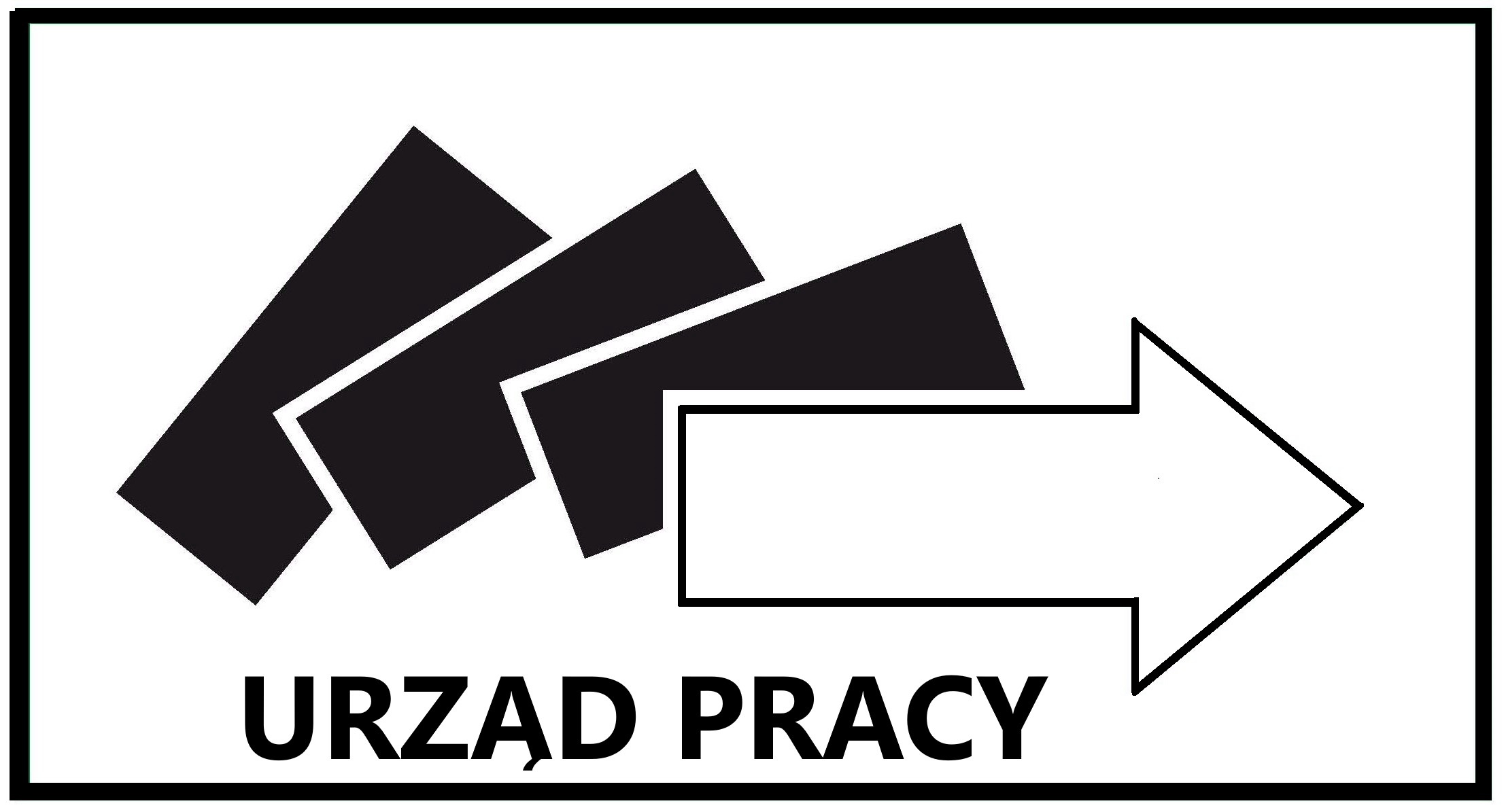 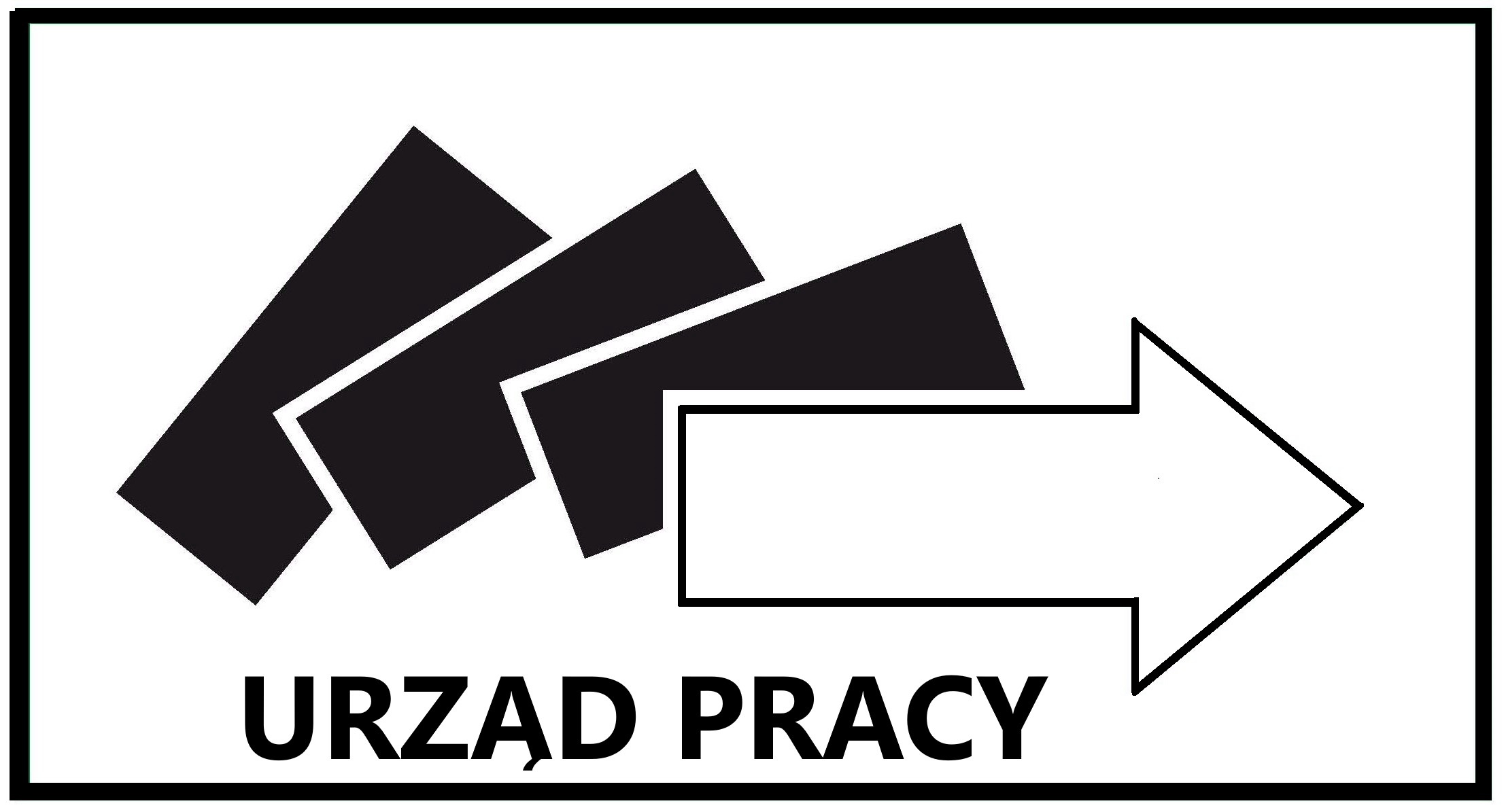 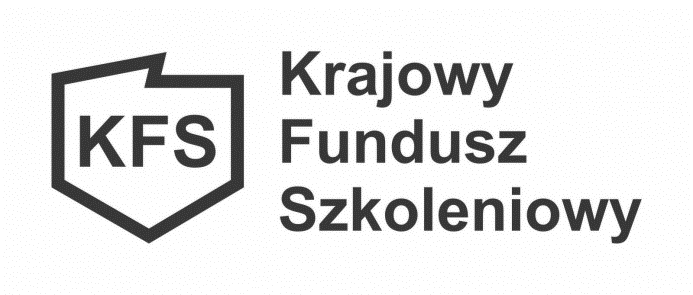 UWAGA!Wszystkie dokumenty składane w kserokopii muszą być potwierdzone za zgodność z oryginałem.Wniosek wypełniony nieczytelnie lub niepoprawnie, podpisany przez nieupoważnioną osobę, niezawierający pełnych informacji oraz bez kompletu załączników zostanie pozostawiony bez rozpatrzenia.Lp.Imię i nazwiskoNumer PESELMiejsce zamieszkania lub miejsce pobytuUwagi 1)